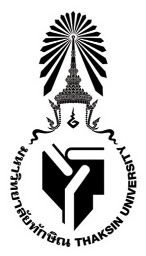 ที่ อว ๘๒๐๐ /							         มหาวิทยาลัยทักษิณ 								         อำเภอเมือง  จังหวัดสงขลา         ๙๐๐๐๐กรกฎาคม  ๒๕๖๕เรื่องเรียนอ้างถึงสิ่งที่ส่งมาด้วย    	ภาคเหตุ ..............................................................................................................................................................................................................................................................................................................................................................................................................................................................................................................................................................................................................................................................................		ภาคความประสงค์...............................................................................................................................................................................................................................................................................................................................................................................................................................................................................................................................................................................................................................................................		ภาคสรุป..................................................................................................................................................................................................................................................................................................................ขอแสดงความนับถือ         (                          ) 						       หัวหน้าส่วนงาน/หน่วยงานชื่อส่วนงาน/หน่วยงานโทรศัพท์โทรสาร